АДМИНИСТРАЦИЯ ВОРОБЬЕВСКОГО 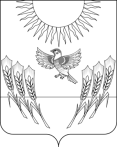 МУНИЦИПАЛЬНОГО РАЙОНА ВОРОНЕЖСКОЙ ОБЛАСТИП О С Т А Н О В Л Е Н И Еот   27 января 2021 г.  №  116		    	               с. ВоробьевкаВ соответствии с Указом Президента РФ от 15.01.2020 № 13 «О внесении изменений в некоторые акты Президента Российской Федерации» администрация Воробьевского муниципального района постановляет:1. Внести в постановление администрации Воробьевского муниципального района от 28.03.2016 № 120 «Об утверждении правил представления лицом, поступающим на работу на должность руководителя муниципального учреждения Воробьевского муниципального района, а также руководителем муниципального учреждения Воробьевского муниципального района сведений о своих доходах, об имуществе и обязательствах имущественного характера и о доходах, об имуществе и обязательствах имущественного характера своих супруга (супруги) и несовершеннолетних детей» (в редакции постановления администрации Воробьевского муниципального района от 25.05.2018 № 315) следующие изменения:1.1. Пункт 4 изложить в следующей редакции:«4. Контроль за исполнением настоящего постановления оставляю за собой.».1.2. В Правилах представления лицом, поступающим на работу на должность руководителя муниципального учреждения Воробьевского муниципального района, а также руководителем муниципального учреждения Воробьевского муниципального района сведений о своих доходах, об имуществе и обязательствах имущественного характера и о доходах, об имуществе и обязательствах имущественного характера своих супруга (супруги) и несовершеннолетних детей:1.2.1. Абзац второй пункта 2 изложить в следующей редакции:«Сведения о доходах, об имуществе и обязательствах имущественного характера представляются по утвержденной Президентом Российской Федерации форме справки, заполненной с использованием специального программного обеспечения «Справки БК», размещенного на официальном сайте Президента Российской Федерации, ссылка на который также размещается на официальном сайте федеральной государственной информационной системы в области государственной службы в информационно-телекоммуникационной сети «Интернет» и  на официальном сайте администрации Воробьевского муниципального района в сети «Интернет».».1.2.2. Абзац второй пункта 3 изложить в следующей редакции:«Сведения о доходах, об имуществе и обязательствах имущественного характера представляются по утвержденной Президентом Российской Федерации форме справки, заполненной с использованием специального программного обеспечения «Справки БК», размещенного на официальном сайте Президента Российской Федерации, ссылка на который также размещается на официальном сайте федеральной государственной информационной системы в области государственной службы в информационно-телекоммуникационной сети «Интернет» и  на официальном сайте администрации Воробьевского муниципального района в сети «Интернет».».2. Контроль за исполнением настоящего постановления оставляю за собой.Глава Воробьевского муниципального района                                                              М.П. ГордиенкоНачальник отдела организационной работы и делопроизводства 	                                                             Е.А. Пипченко27.01.2021 г.О внесении изменений в постановление администрации Воробьевского муниципального района от 28.03.2016 г. № 120 «Об утверждении правил представления лицом, поступающим на работу на должность руководителя муниципального учреждения Воробьевского муниципального района, а также руководителем муниципального учреждения Воробьевского муниципального района сведений о своих доходах, об имуществе и обязательствах имущественного характера и о доходах, об имуществе и обязательствах имущественного характера своих супруга (супруги) и несовершеннолетних детей»